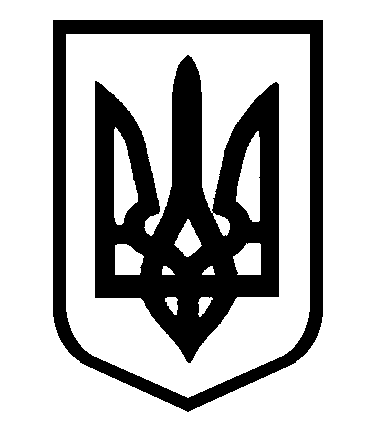 УКРАЇНАКОМУНАЛЬНИЙ ЗАКЛАД«БАРВІНОК» ЯСЛА-САДОК  ШИРЯЇВСЬКОЇ СЕЛИЩНОЇ РАДИОДЕСЬКОЇ ОБЛАСТІЄДРПОУ 39555978, 66814 Одеська обл., Ширяївський район, с. Мар’янівка, вул. Виноградна, 16, тел. (04858) 2-44-35 e-mail:  maryanivka_dnz@ukr.net      НАКАЗ27.08.2021 року                             с. Мар’янівка                                № 28-агПро створення комісії з розгляду випадків булінгу та домашнього насильствав КЗ «Барвінок» у 2021/2022 навчальному році       На виконання Закону України № 8584 від 18.12.2018р «Про внесення змін до деяких законодавчих актів України щодо  протидії булінгу», наказу Міністерства освіти і науки України від 02.10.2018 № 1074 «Про затвердження методичних рекомендацій щодо виявлення, реагування на випадки домашнього насильства і взаємодії педагогічних працівників із іншими органами та службами», пункту 4 розділу V Порядку реагування на випадки булінгу (цькування), затвердженого наказом Міністерства освіти і науки України 28 грудня 2019 року №1646,  з метою виявлення та протидії булінгу серед учасників освітнього процесу, швидкого реагування на такі випадки,НАКАЗУЮ:1.Створити комісію з розгляду випадків булінгу та домашнього насильства серед учасників освітнього процесу у такому складі:Голова комісії – Щавінська Ю.О., директор КЗ «Барвінок».Секретар комісії – Ротар Т.В., вихователь КЗ «Барвінок».Члени комісії: Вільховецька О.В., Логвиненко В.В., Загорянська О.С. – вихователі КЗ «Барвінок».2.У випадках скликання комісії до її роботи залучати батьків, чиї діти причетні до випадків насильства та  булінгу.3. Засідання комісії проводити у випадку письмової заяви керівнику закладу освіти.4. З метою профілактики проявів негативної поведінки вихованців, чиї дії у майбутньому можуть кваліфікуватися як булінг, невідкладно скликати засідання комісії та залучати батьків вихованців до її засідань.5. До роботи комісії залучати уповноважених осіб ювенальної превенції України та Служби у справах дітей.6. Довести до відома усіх працівників КЗ «Барвінок» про персональну відповідальність за випадки  булінгу з їх боку чи спробу втаємничення таких випадків зі сторони вихованців чи колег по роботі. 	7. Контроль за виконанням наказу залишаю за собою.          Директор                                                                    Юлія ЩАВІНСЬКА	З наказом ознайомлені: